Planning week:Vakmaandagdinsdagwoensdagdonderdagvrijdagrekenentaalspellingbegrijpend lezengeschiedenisaardrijkskundenatuurmuziekdramagymBeeldende vormingengelsverkeerfilosofiegodsdienstspelzelfstandig werkenlezen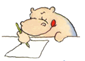 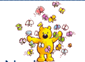 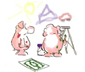 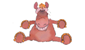 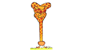 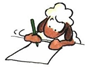 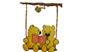 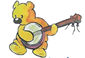 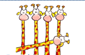 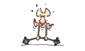 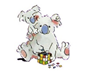 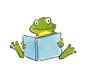 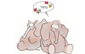 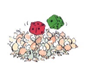 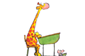 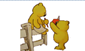 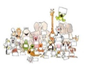 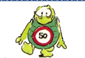 